Договор на предоставление ремонтных услуг№ ____________/ __________________________Нижеподписавшиеся: Торговое Общество W.H.S. Worldhail System S.R.L., адрес местонахождения: г. Констанца, ул. Трайян 68А, зарегистрированное в торговой книге под номером J 13/ 1190/ 2016, Единый Регистрационный Код 36032003, счет № RO 43 BTRL RON CRT 0346 821801, открыт в Банке Трансильвания,  в лице генерального директора Кристиана Гори, в качестве РЕМОНТНИКА, далее «Ремонтник»,ИОбщество……………………………адрес местонахождения: …………………………….зарегистрированное в торговой книге под номером………………………………….Единый Регистрационный Код……………………………………………………………Банковский счет……………………………… открыт в банке……………………………,Представленное в лице………………………………………….Занимаемая должность…………………………………………В качестве КЛИЕНТА/ЗАКАЗЧИКА, далее «Клиент и/или Заказчик»ПРЕДМЕТ ДОГОВОРАРемонтник обязуется предоставить Клиенту ремонтные услуги используя технику беспокрасочного удаления вмятин (далее «Услуги»), представленную в приложении № 1, взамен оплаты их стоимости Заказчиком согласно условиям данного договора.Услуги предоставляются по стандартам качества возложенными на себя Ремонтником и при условии соблюдения которых была присуждена квалификация авторизированного ремонтника. Услуги включают в себя ремонтные работы по удалению вмятин от града.Клиент обязуется пользоваться исключительно услугами Ремонтника. Это условие действительно для всех его клиентов, находящихся на территории Румынии.СРОК ИСПОЛНЕНИЯ ДОГОВОРАДоговор вступает в силу с момента его подписания обеими сторонами и заключается сроком на 3 (три) года от даты подписания. Срок договора может быть продлен после подписания дополнительных актов.ЦЕНЫ. СКИДКИ Цены на услуги и скидки/ условия предоставления скидок на запчасти указаны в Приложении № 2 к настоящему Договору.УСЛОВИЯ ОПЛАТЫВыставление счетов на оплату будет производится Ремонтником в румынских леях.Счет на оплату будет передан Ремонтником Заказчику.Клиент оплатит счета выставленные Ремонтником в течении …. календарных дней со дня их выставления. Счета будут пересылаться Клиенту в день их выставления, по электронной почте и курьерской службой.Если Клиент будет оплачивать выставленные счета с опозданием, Ремонтник будет иметь право начислять пеню в размере 0,05% от задолженности за каждый день опоздания, общая сумма пени может превышать задолженность. Если Ремонтник воспользуется этим правом, он сможет высчитать размер пени начиная со дня, установленного для платежа и до даты полной выплаты.Претензии относительно выставленных счетов могут быть поданы клиентом в письменном виде, в течении 15 календарных дней с момента выставления счетов. Ремонтник обязуется ответить письменно, в течении 10 календарных дней со дня получения претензии.В случае предъявления претензии, Стороны должны предоставить оригиналы подтверждающих документов.Претензия приостанавливает обязательство Клиента по выплате оспариваемой суммы.Ремонтник подготовит ремонтную смету и вышлет Клиенту для рассмотрения и получения согласия на ремонт / оплату;После получения «согласия на ремонт / оплату» от Клиента, Ремонтник приступит к выполнению ремонтных работ и выставит счет за весь перечень работ;Счет на оплату будет выставлен в румынских леях (RON), после чего будете переслан Клиенту через электронную почту и курьерской службой;Клиент оплатит выставленные счета в течении …. календарных дней с момента их получения. Если Клиент оплатит выставленные счета с опозданием, Ремонтник будет иметь право начислять пеню в размере 0,05% от задолженности за каждый день опоздания, общая сумма пени может превышать задолженность. Если Ремонтник воспользуется этим правом, он сможет высчитать размер пени начиная со дня, установленного для платежа и до даты полной выплаты.Согласие на ремонт / оплату данное Клиентом, обязует его принять на себя обязательство на оплату услуг Ремонтника, указанных в счете-фактуре.ОБЯЗАТЕЛЬСТВА УЧАСТНИКОВ ДОГОВОРА Клиент обязуется:Не действовать от имени Ремонтника и не перекладывать на него новые обязательства;Оплатить Ремонтнику стоимость Услуг согласно настоящего Договора.Ремонтник обязуется:Гарантировать качество предоставленных услуг согласно действующего законодательства и стандартам качества;Информировать Клиента немедленно о любых изменениях в его идентификационных данных, в противном случае изменения не будут приняты во внимание;Нести ответственность за надлежащее выполнение Договора;Предоставить гарантию сроком на 5 лет за выполненные работы.КОНФИДЕНЦИАЛЬНОСТЬСтороны обязуются соблюдать конфиденциальность всех данных, сведений и документов полученных и/или находящихся в их распоряжении в следствии выполнения положений настоящего Договора. Обязательства Сторон, оговоренные в настоящей статье, не прекратятся под санкцией выплаты штрафных убытков, после прекращения Договора независимо от основания его прекращения.ВАЛИДНОСТЬ. ПЕРЕДАЧА ДОГОВОРНЫХ ОБЯЗАТЕЛЬСТВ Если одно или несколько положений настоящего договора станут неприменимыми, другое положение/ другие положения останутся в силе. Исключением является случай, когда неприменимое положение/положения является основным обязательством.Ни одна из Сторон не может передать свои права и обязательства, предусмотренные настоящим Договором без письменного согласия другой Стороны.Согласие упомянутое в предыдущем абзаце должно быть сообщено в течении 5 рабочих дней с момента запроса о его предоставлении. В противном случае будет считаться что согласие не было дано.ФОРС-МАЖОР, НЕПРЕДВИДЕННЫЙ СЛУЧАЙ  Ни одна из Сторон не несет ответственности за частичное или полное невыполнение в срок и/или несоответствующее выполнение любого обязательства настоящего договора если невыполнение или несоответствующее выполнение было обусловлено форс-мажором в трактовке румынского законодательства.Сторона, ссылающаяся на форс-мажорные обстоятельства должна оповестить другую сторону в течении 5 дней со дня происшествия непреодолимой силы и предпринять все меры для ограничения его последствий.Если по истечению 90 дней после происшествия непреодолимой силы его последствия не прекратятся, стороны будут иметь право уведомить о прекращении настоящего договора без права другой стороны претендовать на покрытие убытков. Стороны все же обязаны выполнять свои обязательства до возникновения форс-мажорных обстоятельств.Вмешательство непредвиденного случая освобождает от ответственности ссылающеюся на нее сторону. УВЕДОМЛЕНИЯВсе уведомления, запросы, требования или другие сообщения, включая счета, (именуемые «Уведомления») осуществленные на основании данного Договора, будут предоставлены в письменном виде. Уведомления, переданные на основании настоящего Договора, будут считаться переданными только если будут вручены лично одному из уполномоченных представителей Стороны которой сообщение адресовано, или если были высланы заказным письмом, факсом, электронной почтой или курьерской экспресс службой на адрес соответствующей стороны:Для Ремонтника:SC WolrdhailSystem SRLОфис: ул. Трайян, г. КонстанцаДля: Тейшану СилвииТелефон: 0341 423 801S.teisanu@worldhailsystem.comДля Клиента:ОбществоДля:Телефон:Е-мэйл:Уведомления будут считаться переданными в день их получения через факс, е-мейл или в день, указанный в формуляре получения, подписанный получателем в момент доставки, курьерской службой.Настоящий Договор может быть изменен только с письменного согласия обеих Сторон.Лица, указанные в статье 9.1 являются представителями назначенными Сторонами для выполнения данного Договора.ЮРИСДИКЦИЯНастоящий Договор, все права и обязательства, вытекающие из него или в отношении его, будут подчинятся, интерпретироваться и исполнятся согласно румынского законодательства.Любой спор («Спор») вытекающий или относящийся к настоящему Договору (включая спор относительно существования, действительности или прекращения Договора, или последствий его недействительности), который не может быть решен полюбовно, будет передан на рассмотрение судебной инстанции по местонахождению Ремонтника.ПРЕКРАЩЕНИЕ ДОГОВОРАНастоящий Договор будет прекращен:При письменном согласии сторон;По истечению срока действия, если не было оговорено его продление;При одностороннем расторжении договора требуемого одной из сторон. В данном случае, расторжение договора не будет иметь влияние на аннулирование других прав и обязательств, предусмотренных законом, особенно (но не ограничиваясь) относительно права на возмещение убытков. В случае невыполнения или несоответствующего выполнения одной из Сторон основных обязательств, предусмотренных настоящим Договором, другая сторона имеет право на одностороннее расторжение настоящего договора, без вмешательства судебной инстанции, посредством письменного уведомления, когда провинившаяся сторона уже была уведомлена о своей обязанности исправить нарушение в течении 30 дней со дня получения уведомления, но не предприняла никаких действий.При одностороннем отказе одной из Сторон, без указания какой-либо причины, посредством передачи письменного уведомления за 30 календарных дней до желаемой даты прекращения договора.Независимо от основания, прекращение настоящего Договора не будет иметь воздействие на ответственность каждой из Сторон относительно любых аспектов или трудностей, возникших до прекращения договора.СПЕЦИАЛЬНЫЕ ПОЛОЖЕНИЯПрименимость. Настоящий договор, включая его приложения будут применяться только в отношении ремонтных работ, выполненных Ремонтником в пунктах обслуживания указанных клиентом.Каждое положение данного договора были согласованы сторонами и представляют полное и инклюзивное волеизъявление сторон относительно предмета данного договора. Любые другие предшествующие соглашения, в письменном или устном виде считаются недействительными.Если одна из сторон не использует одно из своих прав по настоящему договору, это не значит, что она отказывается от данного права/прав и не сможет им воспользоваться позднее.Стороны заявляют, что ознакомились с положениями настоящего договора и в частности с положениями, считающимися не общепринятыми, согласно положений ст. 1203 Гражданского Кодекса - перечисленными далее и заявляют, что принимают их отказываясь от любых последующих притязаний в их отношении: ст. 5.1, ст. 10.2, ст. 11.1.Стороны объявляют и гарантируют в пользу друг друга что: i) не нарушают и не будут нарушать положения действующего законодательства на период действия договора; ii) настоящий договор был подписан в законном порядке их уполномоченными представителями, наделенными правами и полномочиями для заключения договора; и iii) настоящий договор является действующим и противопоставляемым обязательством для сторон.Стороны свидетельствуют что прочитали, поняли и согласны с условиями данного договора, включая Приложения, являющиеся его неотъемлемой частью:Приложение 1 – Описание услуги – техника беспокрасочного удаления вмятинПриложение 2 – Условия оплаты и ценаНастоящий Договор был подписан сегодня, _____________ в двух оригинальных экземплярах, по одному для каждой из сторон.Ремонтник 								КлиентW.H.S. Worldhail System S.R.L					________________________Кристиан Гори							________________________Подпись, печать_______________			Подпись, печать_______________Приложение 1К договору об услугах по ремонту и обслуживанию№_____________/________________________________Ремонтные услуги по настоящему договору включают в себя:Услуги по ремонту кузова машин от вмятин, оставленных после града или/ и легких ударов, используя технику беспокрасочного удаления вмятин.беспокрасочное удаления вмятин (PDR) означает ремонт вмятин кузова без шпаклевки и без нанесения нового слоя краски, или другими словами – жестяные работы используя холодное восстановление. PDR является техникой ремонта которая позволяет исправлять недостатки кузова без покраски элементов. PDR является надежной методикой потому что не наносит никаких повреждений, металлический лист не обрабатывается термически, а автомобиль приводится в состояние близкое к изначальному в соотношении между 90% и 100%.Главная сфера деятельности согласно Классификации видов деятельности в национальной экономике относится к группе 452 – «Обслуживание и ремонт автомобилей».Настоящее приложение было подписано сегодня, в двух оригинальных экземплярах, по одному для каждой из сторон.  Ремонтник 								КлиентW.H.S. Worldhail System S.R.L					________________________Кристиан Гори							________________________Подпись, печать_______________			Подпись, печать_______________CONTRACT SERVICII DE REPARAŢIINr. ___________/_____________Subscrisele:Societatea comercială W.H.S. Worldhail System S.R.L.,cu sediul social în Constanța, str. Traian, nr. 68 A,  înregistrată la Registrul Comerțului sub nr. J 13/ 1190/ 2016, Cod Unic de Înregistrare 36032003, cont nr. RO 43 BTRL RON CRT 0346 821801, deschis la Banca Transilvania, reprezentată de Christian Gori, cu funcţia de CEO, în calitate de Reparator, parte denumită în continuare „Reparatorul”,ŞiSocietatea ................................................................................................................               cu sediul în................................................................, ,  înregistrată la Registrul Comerţului sub nr.................................., Cod Unic de Înregistrare ........................................., cont bancar .................................................................................., deschis la Banca........................................, reprezentată de ........................................., cu funcţia de......................................., în calitate de CLIENT/BENEFICIAR, parte denumită în continuare „Clientul şi/sau Beneficiarul”au convenit să încheie prezentul contract de servicii, în următoarele condiții:OBIECTUL CONTRACTULUII.1 Reparatorul se obligă să furnizeze Clientului servicii de reparaţii folosind tehnica PDR (denumite în continuare „Servicii”), prezentată în Anexa nr. 1, în schimbul achitării de către Beneficiar a contravalorii acestora, în condiţiile prezentului Contract.I.2 Serviciile se prestează la standardele de calitate asumate de Reparator şi sub condiţia îndeplinirii şi respectării cărora a fost conferită calitatea de reparator autorizat. Serviciile includ lucrări de reparaţii a loviturilor de grindină.I.3 Clientului se obligă de a executa reparaţiile autoturismelor lovite de grindină  exclusiv prin intermediul Reparatorului, valabil pentru toţi clienţii săi aflaţi pe teritoriul RomânieiTERMENUL CONTRACTULUIContractul intră în vigoare la data semnării sale de către părţi şi se încheie pe o durată de 3 (trei) ani calculată de la această dată. Durata Contractului se poate prelungi prin semnarea de acte adiţionale.PREŢURI. DISCOUNTURIIII.1 Preţul serviciilor şi discounturile/condiţiile de acordare de discount pentru piesele de schimb sunt prevăzute în Anexa nr. 2 a prezentului Contract.CONDIŢIILE DE PLATĂ. PENALITĂŢIIV.1	Facturarea se va face de către Reparator în RON.IV.2	Factura se va transmite de către Reparator Beneficiarului.IV.3	Clientul va plăti facturile emise de către Reparator în termen de..... zile calendaristice de la data emiterii acestora. Facturile vor fi transmise Clientului în ziua emiterii lor, prin e-mail şi serviciu de curierat rapid. .IV.4	În cazul în care Clientul va executa cu întârziere obligația de plată a facturilor, Reparatorul are dreptul de a percepe penalități de întârziere în cuantum de 0,05 % per zi de întârziere, calculate pentru suma exigibilă şi neachitată, totalul penalităților putând depăși suma datorată. În cazul în care va înțelege să se uzeze de acest drept, Reparatorul va putea calcula penalitățile de la data scadenței şi până la data plății integrale.IV.5	Reclamațiile privind facturile pot fi depuse de către Client, în scris, în termen de 15 de zile calendaristice de la data emiterii acestora. Reparatorul are obligația să răspundă în scris, în termen de 10 zile calendaristice de la data primirii reclamației. IV.6      În cazul formulării unei reclamații, Părțile trebuie să prezinte originalele actelor justificative relevante.IV.7	Reclamația suspendă obligația de plată a Clientului în privința sumei contestate.IV.8 	Reparatorul va întocmi devizul de reparație, care va fi transmis Clientului în vederea analizei si emiterii acceptului de introducere în reparație / plata;IV.9 	După primirea „acceptului de introducere în reparație / plata” din partea Clientului, Reparatorul va proceda la efectuarea serviciilor de reparație si va emite factura pe întreaga lucrare;IV.10    Facturarea se va face de către Reparator in RON, factura urmând sa fie transmisa Clientului prin e-mail si serviciu de curierat rapid;IV.11  Clientul va face plata facturilor emise in termen de ..... zile calendaristice de la primirea acestora. In cazul in care Clientul va executa cu întârziere obligația de plata a facturilor, Reparatorul are dreptul de a percepe penalități de întârziere in cuantum de 0,05% pe zi de întârziere, calculate asupra debitului neachitat, totalul penalităților putând depăși suma datorata. Reparatorul va putea calcula penalitățile de la data scadentei si pana la data plății integrale.IV.12 	Acceptul de introducere in reparație  / plata primit emis de Client, il obliga nemijlocit pe Client la preluarea obligațiilor de plata fata de Reparator evidențiate in cuprinsul facturii emise de acesta.OBLIGAŢIILE PĂRŢILOR CONTRACTANTEV.1	Clientul se obligă:să nu acţioneze în numele Reparatorului şi să nu creeze obligații în sarcina acestuia;să plătească Reparatorului contravaloarea Serviciilor, aşa cum s-a obligat conform Contractului.V.2	Reparatorul se obligă:Să garanteze calitatea serviciilor furnizate conform legislaţiei în vigoare şi standardelor de calitate;Să comunice Clientului de îndată ce se produce orice schimbare în datele sale de identificare, sub sancţiunea neluării în seama a schimbării;Să răspundă pentru executarea corespunzătoare a Contractului;Să acorde o garanţie de 5 ani de zile pentru lucrările efectuate.CLAUZĂ DE CONFIDENŢIALITATEVI.1	Părţile se obligă să păstreze confidenţialitatea tuturor datelor,informaţiilor şi documentelor pe care le vor deţine şi/sau obţine ca urmare a executării clauzelor prezentului Contract. Obligaţia Parţilor stipulata în prezentul articol va subzista încetării Contractului, indiferent de cauză de încetare, sub sancţiunea plăţii de daune-interese.CLAUZE DE VALIDITATE. CESIUNEA CONTRACTULUIVII.1 	În cazul în care una sau mai multe clauze ale prezentului contract vor deveni inaplicabile, clauza/clauzele valide îşi vor produce în continuare efectele, cu excepţia cazurilor în care clauza/clauzele devenite inaplicabile reprezintă o obligaţie esenţială.VII.2 	O Parte nu poate transfera drepturile şi obligaţiile prevăzute de prezentul Contract, fără acordul expres, dat în scris de cealaltă Parte.VII.3 	Acordul prevăzut la alineatul precedent trebuie comunicat în 5 zile lucrătoare de la solicitarea acestuia, în caz contrar considerându-se că acesta nu a fost acordat.FORŢA MAJORĂ, CAZ FORTUITVIII.1 	Nici una dintre Părţi nu răspunde de neexecutarea în termen sau/şi de executare în mod necorespunzător  - total sau parţial – a oricărei obligaţii care îi revine în baza prezentului contract, dacă neexecutarea sau executarea necorespunzătoare a obligaţiei respective a fost cauzată de forţa majoră, aşa cum este definită de legea română. VIII.2 	Partea care invocă forţa majoră trebuie să notifice celeilalte părţi, în termen de 5 zile, producerea evenimentului şi să ia toate măsurile posibile în vederea limitării consecinţelor lui.VIII.3 	Dacă în termen de 90 zile de la producere, evenimentul respectiv nu încetează, părţile au dreptul să-şi notifice încetarea de plin drept a prezentului contract fără că vreuna dintre ele să pretindă daune-interese, dar ele au îndatorirea de a-şi onora toate obligaţiile scadente până la data apariţiei cazului de forţă majoră.VIII.4 	Intervenţia cazului fortuit exonerează de răspundere partea care o invoca. NOTIFICĂRIIX.1 	Toate notificările, solicitările, cererile sau alte comunicări, inclusiv facturi, (denumite împreună “Notificări”) efectuate în baza acestui Contract vor fi realizate în scris.  Notificările făcute în baza acestui Contract vor fi considerate efectuate numai dacă au fost înmânate personal unui reprezentant autorizat al Părţii căreia i se adresează comunicarea, sau când au fost trimise prin scrisoare recomandată, fax, e-mail sau serviciu de curierat expres, la adresa Părţii respective, după cum urmează:IX.2	Notificările vor fi considerate transmise la data primirii acestora prin fax sau e-mail sau la data indicată în formularul de primire semnat de destinatar la livrarea respectivei notificări prin serviciu de curierat expres.  IX.3  	Prezentul Contract nu poate fi modificat decât cu acordul scris al ambelor Părți ale acestuia. IX.4 	Persoanele indicate la art. 9.1 sunt reprezentanții desemnați de Părți pentru executarea prezentului Contract.LEGEA APLICABILĂ. JURISDICŢIEX.1	Prezentul Contract şi toate drepturile şi obligațiile Părților decurgând din acesta sau în legătură cu acesta vor fi guvernate şi vor fi interpretate şi executate în conformitate cu legea română. X.2 	Orice dispută (“Dispută”) rezultând din sau în legătura cu prezentul Contract (inclusiv o dispută referitoare la existența, valabilitatea sau încetarea Contractului sau la consecințele nulităţii acestuia), ce nu poate fi soluţionată amiabil, va fi înaintată spre soluționarea instanței de judecată de la sediul Reparatorului.ÎNCETAREA CONTRACTULUIXI.1 	Prezentul Contract încetează:prin acordul scris al părţilor;prin ajungere la termen, dacă nu s-a convenit asupra prelungirii lui;prin reziliere unilaterală cerută de una din părţi. Fără a aduce la stingerea altor drepturi şi remedii prevăzute de lege, în special, (dar fără a se limita la) dreptul de a obţine daune-interese, în cazul neexecutării sau executării necorespunzătoare de către una din Părţi a unei obligaţii însemnate prevăzute în prezentul Contract, cealaltă Parte are dreptul să declare rezilierea unilaterală a prezentului contract, fără intervenţia instanţei judecătoreşti, printr-o notificare scrisă, atunci când partea în culpă a fost deja notificata asupra obligaţiei de remediere a încălcării în termen de 30 zile de la data recepţionării notificării şi nu remediază încălcarea. prin denunţare unilaterală de către oricare din Părţi, fără a fi necesară invocarea unui motiv, prin transmiterea unei notificări scrise cu 30 de zile calendaristice înainte de data de la care se doreşte încetarea.XI.2 	Încetarea prezentului Contract, indiferent de motiv, nu va afecta răspunderea fiecărei Părţi faţă de cealaltă în legătură cu orice aspecte sau probleme survenite anterior încetării.CLAUZE SPECIALEXII.1    Aplicabilitate.Prezentul contract, inclusiv anexele sale, se vor aplica numai lucrărilor de reparaţii efectuate de Reparator la puncte de lucru indicate de client. XII.2	Fiecare şi toate clauzele acestui contract au fost negociate şi agreate de părţi şi reprezintă voinţa completă şi exclusivă a părţilor cu privire la obiectul acestui contract, înlăturând orice altă înţelegere anterioară, verbală sau scrisă.XII.3	În cazul în care una din părţile contractante nu exercită unul din drepturile ce i se cuvin, aceasta nu echivalează cu renunțarea la exercitarea dreptului/drepturilor respective într-un moment ulterior.XII.4	Părţile declară în mod expres că au luat cunoştinţă de conţinutul clauzelor prezentului contract şi în special de clauzele considerate ca neuzuale, în conformitate cu prevederile art. 1203 din Codul Civil, enumerate în continuare şi declară că le accepta în mod expres, renunţând la orice pretenţii ulterioare în legătură cu acestea, respectiv: art. 5.1, art. 10.2, art. 11.1 .XII.5	Părţile declară şi garantează una în favoarea celeilalte că: i) nu încalcă şi nu vor încălca pe perioada de derulare a contractului prevederile legislaţiei în vigoare; îi) prezentul contract a fost semnat în mod legal de către reprezentanţii autorizaţi ai acestora, aceştia având deplină putere şi autoritate pentru încheierea contractului; şi iii) prezentul contract constituie o obligaţie valabilă şi opozabilă părţilor.XII.6	Părţile atestă că au citit, înţeles şi sunt de acord cu termenii acestui contract, incluzând şi Anexele, care fac parte integrantă din contract:Anexa 1 – Prezentarea serviciului – tehnica PDRAnexa 2 – Condiții de plată și prețPrezentul Contract a fost semnat azi, _____________ în două exemplare originale, câte unul pentru fiecare parte.REPARATOR,						CLIENT,W.H.S. WorldhailSystem S.R.L.			_____________________________	Prin CHRISTIAN GORI					Prin__________________________	Semnătură, ștampilă  __________________ 	Semnătură, ștampilă  ____________________ANEXA 1la CONTRACT SERVICII DE REPARAŢII ŞI ÎNTREŢINEREnr. _________/_______________Serviciile de reparații care fac obiectul prezentului contract constau în:servicii de reparare a caroseriei mașinilor după lovituri de grindină sau/și lovituri ușoare, folosind tehnica PDRprin tehnica PDR (Paintless Dent Removal) se înțelege repararea îndoiturilor de pe caroserie fără chit și fără revopsire sau, altfel spus, tinichigerie auto la rece. PDR este un sistem de reparații care permite corectarea imperfecțiunilor caroseriei fără revopsirea elementelor. PDR este sigură pentru că este non distructivă, tabla nu suferă niciun tratament termic, iar mașina este adusă la starea ei de fabricație într-o proporție care variază între 90 și 100%.Domeniul principal de activitate se încadrează, conform CAEN, în grupa 452 – „Întreținerea și repararea autovehiculelor”.Prezenta anexă a fost semnată azi, în două exemplare originale, câte unul pentru fiecare parte.REPARATOR,						CLIENT,W.H.S. WorldhailSystem S.R.L.			_____________________________	Prin CHRISTIAN GORI					Prin__________________________	Semnătură, ștampilă  __________________ 	Semnătură, ștampilă  ____________________		_____________________ANEXA 2Societatea W.H.S. Worldhail System S.R.L.  oferă societății ............................................................. o reducere de ............. din totalul facturii.OFERTĂ DE PREŢ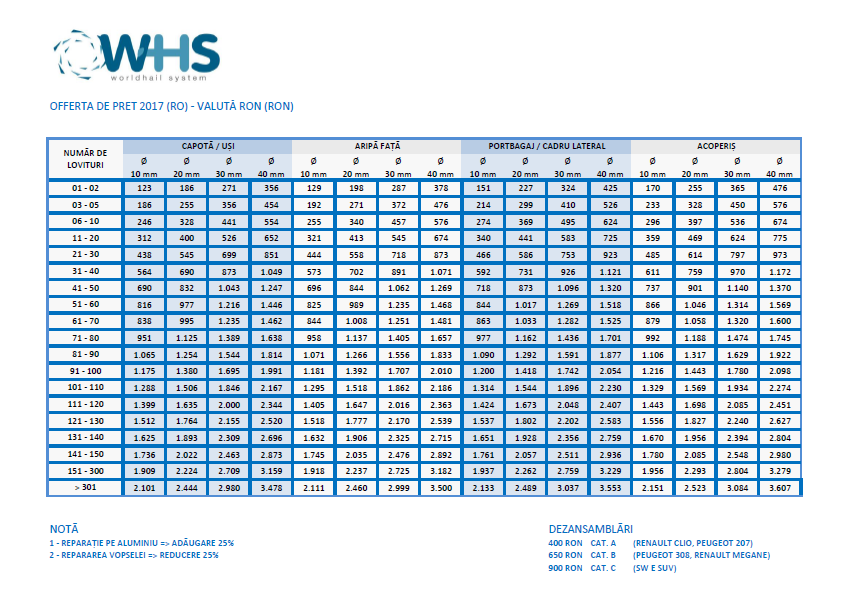 REPARATOR,						CLIENT,W.H.S. WorldhailSystem S.R.L.			_____________________________	Prin CHRISTIAN GORI					Prin__________________________	Semnătură, ștampilă  __________________ 	Semnătură, ștampilă  ____________________